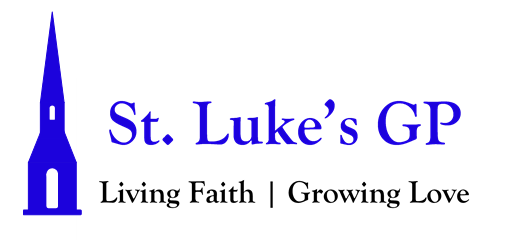 St. Luke’s Gondola Point Morning Prayer Service - Easter II - April 19, 2020Hymn (Video): He Is Lord (MP #220) (http://www.stlukesgp.ca/st-lukes-blog)PENITENTIAL RITE The sacrifice of God is a broken spirit: a broken and contrite heart, O God, you will not despise. Psalm 51.18Dear friends in Christ, as we prepare to worship almighty God, let us with penitent and obedient hearts confess our sins, that we may obtain forgiveness by his infinite goodness and mercy.Silence is kept. Most merciful God, we confess that we have sinned against you in thought, word, and deed, by what we have done and by what we have left undone. We have not loved you with our whole heart; we have not loved our neighbours as ourselves. We are truly sorry and we humbly repent. For the sake of your Son Jesus Christ, have mercy on us and forgive us, that we may delight in your will, and walk in your ways, to the glory of your name. Amen. Almighty God have mercy upon us, pardon and deliver us from all our sins, confirm and strengthen us in all goodness, and keep us in eternal life; through Jesus Christ our Lord. Amen.MORNING PRAYERLord, open our lips, And our mouth shall proclaim your praise.O God, make speed to save us. O Lord, make haste to help us.Glory to the Father, and to the Son, and to the Holy Spirit: as it was in the beginning, is now, and will be for ever. Amen. Alleluia!Alleluia! The Lord is risen indeed: O come, let us worship.Christ Our Passover 1 Corinthians 5.7–8; Romans 6.9–11; 1 Corinthians 15.20–22Alleluia! Christ our Passover has been sacrificed for us; * therefore let us keep the feast, Not with the old leaven, the leaven of malice and evil, * but with the unleavened bread of sincerity and truth. Alleluia! Christ being raised from the dead will never die again; * death no longer has dominion over him. The death that he died, he died to sin, once for all; * but the life he lives, he lives to God. So also consider yourselves dead to sin, * and alive to God in Jesus Christ our Lord. Alleluia! Christ has been raised from the dead, * the first fruits of those who have fallen asleep. For since by a man came death, * by a man has come also the resurrection of the dead. For as in Adam all die, * so also in Christ shall all be made alive. Alleluia!Glory to the Father, and to the Son, and to the Holy Spirit: as it was in the beginning, is now and will be for ever. Amen.Alleluia! The Lord is risen indeed: O come, let us worship.PROCLAMATION OF THE WORDA reading from the book of Acts Chapter 2:14a, 22-32.But Peter, standing with the eleven, raised his voice and addressed them… “You that are Israelites, listen to what I have to say: Jesus of Nazareth, a man attested to you by God with deeds of power, wonders, and signs that God did through him among you, as you yourselves know— 23 this man, handed over to you according to the definite plan and foreknowledge of God, you crucified and killed by the hands of those outside the law. 24 But God raised him up, having freed him from death, because it was impossible for him to be held in its power. 25 For David says concerning him, ‘I saw the Lord always before me, for he is at my right hand so that I will not be shaken; 26	therefore my heart was glad, and my tongue rejoiced; moreover my flesh will live in hope. 27	For you will not abandon my soul to Hades, or let your Holy One experience corruption. 28	You have made known to me the ways of life; you will make me full of gladness with your presence.’ 29 “Fellow Israelites, I may say to you confidently of our ancestor David that he both died and was buried, and his tomb is with us to this day. 30 Since he was a prophet, he knew that God had sworn with an oath to him that he would put one of his descendants on his throne. 31 Foreseeing this, David spoke of the resurrection of the Messiah, saying, ‘He was not abandoned to Hades, nor did his flesh experience corruption.’ 32 This Jesus God raised up, and of that all of us are witnesses.The Word of the Lord: Thanks be to God.Psalm 118:1–2, 14–241 Protect me, O God, for I take refuge in you; * I have said to the Lord, “You are my Lord, my good above all other.”  2 All my delight is upon the godly that are in the land, * upon those who are noble among the people.  3 But those who run after other gods * shall have their troubles multiplied.  4 Their libations of blood I will not offer, * nor take the names of their gods upon my lips. 5 O Lord, you are my portion and my cup; * it is you who uphold my lot.  6 My boundaries enclose a pleasant land; * indeed, I have a goodly heritage.  7 I will bless the Lord who gives me counsel; * my heart teaches me, night after night.  8 I have set the Lord always before me; * because he is at my right hand I shall not fall.  9 My heart, therefore, is glad, and my spirit rejoices; * my body also shall rest in hope. 10 For you will not abandon me to the grave, * nor let your holy one see the Pit. 11 You will show me the path of life; * in your presence there is fullness of joy, and in your right hand are pleasures for evermore.Glory to the Father, and to the Son, and to the Holy Spirit: as it was in the beginning, is now and will be for ever. Amen.A Reading from the first letter of St. Peter, Chapter 1:3-9.3 Blessed be the God and Father of our Lord Jesus Christ! By his great mercy he has given us a new birth into a living hope through the resurrection of Jesus Christ from the dead, 4 and into an inheritance that is imperishable, undefiled, and unfading, kept in heaven for you, 5 who are being protected by the power of God through faith for a salvation ready to be revealed in the last time. 6 In this you rejoice, even if now for a little while you have had to suffer various trials, 7 so that the genuineness of your faith—being more precious than gold that, though perishable, is tested by fire—may be found to result in praise and glory and honor when Jesus Christ is revealed. 8 Although you have not seen him, you love him; and even though you do not see him now, you believe in him and rejoice with an indescribable and glorious joy, 9 for you are receiving the outcome of your faith, the salvation of your souls.The word of the Lord: Thanks be to God.Hymn (Voice): Come and Fill Our Hearts (CP #402) (http://www.stlukesgp.ca/st-lukes-blog)The Lord be with you: And also with you.The Holy Gospel of our Lord Jesus Christ, According to John (20:1-18)Glory to You, Lord Jesus Christ.19 When it was evening on that day, the first day of the week, and the doors of the house where the disciples had met were locked for fear of the Jews, Jesus came and stood among them and said, “Peace be with you.” 20 After he said this, he showed them his hands and his side. Then the disciples rejoiced when they saw the Lord. 21 Jesus said to them again, “Peace be with you. As the Father has sent me, so I send you.” 22 When he had said this, he breathed on them and said to them, “Receive the Holy Spirit. 23 If you forgive the sins of any, they are forgiven them; if you retain the sins of any, they are retained.” 24 But Thomas (who was called the Twin), one of the twelve, was not with them when Jesus came. 25 So the other disciples told him, “We have seen the Lord.” But he said to them, “Unless I see the mark of the nails in his hands, and put my finger in the mark of the nails and my hand in his side, I will not believe.” 26 A week later his disciples were again in the house, and Thomas was with them. Although the doors were shut, Jesus came and stood among them and said, “Peace be with you.” 27 Then he said to Thomas, “Put your finger here and see my hands. Reach out your hand and put it in my side. Do not doubt but believe.” 28 Thomas answered him, “My Lord and my God!” 29 Jesus said to him, “Have you believed because you have seen me? Blessed are those who have not seen and yet have come to believe.” 30 Now Jesus did many other signs in the presence of his disciples, which are not written in this book. 31 But these are written so that you may come to believe that Jesus is the Messiah, the Son of God, and that through believing you may have life in his name.The Gospel of Christ: Praise be to You, O Christ.Sermon (See St. Luke’s Blog: http://www.stlukesgp.ca/st-lukes-blog)The Apostles’ Creed I believe in God, the Father almighty, creator of heaven and earth. I believe in Jesus Christ, his only Son, our Lord. He was conceived by the power of the Holy Spirit and born of the Virgin Mary. He suffered under Pontius Pilate, was crucified, died, and was buried. He descended to the dead. On the third day he rose again. He ascended into heaven, and is seated at the right hand of the Father. He will come again to judge the living and the dead. I believe in the Holy Spirit, the holy catholic Church, the communion of saints, the forgiveness of sins, the resurrection of the body, and the life everlasting. Amen.INTERCESSIONSLet us pray to God the Holy Spirit, saying, “Come, Holy Spirit, come.” Come, Holy Spirit, creator, and renew the face of the earth. Come, Holy Spirit, come. Draw your Church together, O Lord, into one great company of disciples, together following our Lord Jesus Christ into every walk of life, together serving him in his mission to the world, and together witnessing to his love on every continent and island. We ask this in his name and for his sake. Come, Holy Spirit, counsellor, and touch our lips that we may proclaim your word. Come, Holy Spirit, come. O God, it is your will to hold both heaven and earth in a single peace. Let the design of your great love shine on the waste of our wraths and sorrows, and give peace to your Church, peace among nations, peace in our homes, and peace in our hearts; through your Son Jesus Christ our Lord. Come, Holy Spirit, power from on high: make us agents of peace and ministers of wholeness. Come, Holy Spirit, come. Almighty and everlasting God, the comfort of the sad and the strength of those who suffer, hear the prayers of your people who are in any trouble. Grant to everyone in distress mercy, relief, and refreshment. Restore them to strength of mind and cheerfulness of spirit, and give them health and peace; through Jesus Christ our Lord. Come, Holy Spirit, breath of God, give life to the dry bones of this exiled age, and make us a living people, holy and free. Come, Holy Spirit, come. Eternal God, you create us by your power and redeem us by your love. Guide and strengthen us by your Spirit, that we may give ourselves today in love and service to one another and to you; through Jesus Christ our Lord.Come, Holy Spirit, wisdom and truth: strengthen us in the risk of faith. Come, Holy Spirit, come.We pray for our Bishop & diocesan leaders… our clergy and people… our loved ones and neighbours… and especially those who have requested our prayers.(Offer our own prayers and petitions, either silently or aloud. Our weekly prayer list can be found in this week’s bulletin.)Almighty God, Father of all mercies, we your unworthy servants give you humble thanks for all your goodness and loving-kindness to us and all whom you have made. We bless you for our creation, preservation, and all the blessings of this life; but above all for your immeasurable love in the redemption of the world by our Lord Jesus Christ; for the means of grace, and for the hope of glory. And, we pray, give us such an awareness of your mercies, that with truly thankful hearts we may show forth your praise, not only with our lips, but in our lives, by giving up ourselves to your service, and by walking before you in holiness and righteousness all our days; through Jesus Christ our Lord, to whom with you and the Holy Spirit, be honour and glory throughout all ages. Amen.CollectAlmighty and eternal God, the strength of those who believe and the hope of those who doubt, may we, who have not seen, have faith and receive the fullness of Christ’s blessing, who is alive and reigns with you and the Holy Spirit, one God, now and for ever. Amen.The Lord’s PrayerAnd now, as our Saviour Christ has taught us, we are bold to say, Our Father, who art in heaven, hallowed be thy name, thy kingdom come, thy will be done, on earth as it is in heaven. Give us this day our daily bread. And forgive us our trespasses, as we forgive those who trespass against us. And lead us not into temptation, but deliver us from evil. For thine is the kingdom, the power, and the glory, for ever and ever. Amen.Let us bless the Lord. Thanks be to God.Hymn (Music): Will You Come And Follow Me (#430 CP) (http://www.stlukesgp.ca/st-lukes-blog)Dismissal The Lord bless us and keep us. The Lord make his face shine on us and be gracious to us. The Lord look upon us with favour and grant us peace. Amen.